Об  отмене постановления № 44 от 06 ноября  2017 года « Об утверждении Административного регламента «Принятие на учет граждан в качестве нуждающихся в жилых помещениях» Администрацией  сельского поселения Насибашевский сельсовет  муниципального района Салаватский район Республики БашкортостанИзучив протесты прокуратуры Салаватского района от 18.03.2019 года  на Постановление Администрации сельского поселения Насибашевский сельсовет муниципального района Салаватский район Республики Башкортостан № 44 от 06.11.2017 г. «Об утверждении административного регламента «Принятие на учет граждан в качестве нуждающихся в жилых помещениях» , в соответствии с Федеральным законом от 27.07.2010г. №210–ФЗ «Об организации предоставления государственных и муниципальных услуг», Федеральным законом от 06.10.2003г. № 131-ФЗ «Об общих принципах организации местного самоуправления в Российской Федерации», Постановлением Правительства Российской Федерации от 16.05.2011г. №373 «О разработке и утверждении административных регламентов исполнения государственных функций и административных регламентов предоставления государственных услуг», Постановлением Правительства Российской Федерации от 16.08.2012 г. №840 «О порядке подачи и рассмотрения жалоб на решения и действия (бездействие) федеральных органов исполнительной власти и их должностных лиц, федеральных государственных служащих, государственных служащих государственных внебюджетных фондов Российской Федерации», Жилищным кодексом Российской Федерации, Уставом сельского поселения Насибашевский  сельсовет муниципального района Салаватский район Республики Башкортостан, во исполнение Федерального закона от 27.07.2010г. №210–ФЗ «Об организации предоставления государственных и муниципальных услуг»П О С Т А Н О В Л Я ЕТ:1. Отменить Постановление Администрации сельского поселения Насибашевский сельсовет муниципального района Салаватский район Республики Башкортостан № 44 от 06.11.2019 г. « Об утверждении Административного регламента «Принятие на учет граждан в качестве нуждающихся в жилых помещениях». 2. Настоящее   постановление    вступает  в   силу  со  дня   его  подписания   и  подлежит   официальному   опубликованию  (обнародованию).3. Обнародовать настоящее Постановление на информационном стенде в администрации сельского поселения Насибашевский сельсовет по адресу: Республика Башкортостан, Салаватский район, с.Насибаш, ул.Центральная, д.31 и на  официальном сайте сельского поселения Насибашевский  сельсовет по адресу: http://nasibash.ucoz.ru/.4.Контроль  за  исполнением   настоящего  постановления   оставляю  за  собой.Глава сельского поселения:                                               Р.К. БикмухаметоваБашkортостан РеспубликаһыСалауат районымуниципаль   районыныңНəсебаш ауыл советыауыл биләмәһе Хакимиәте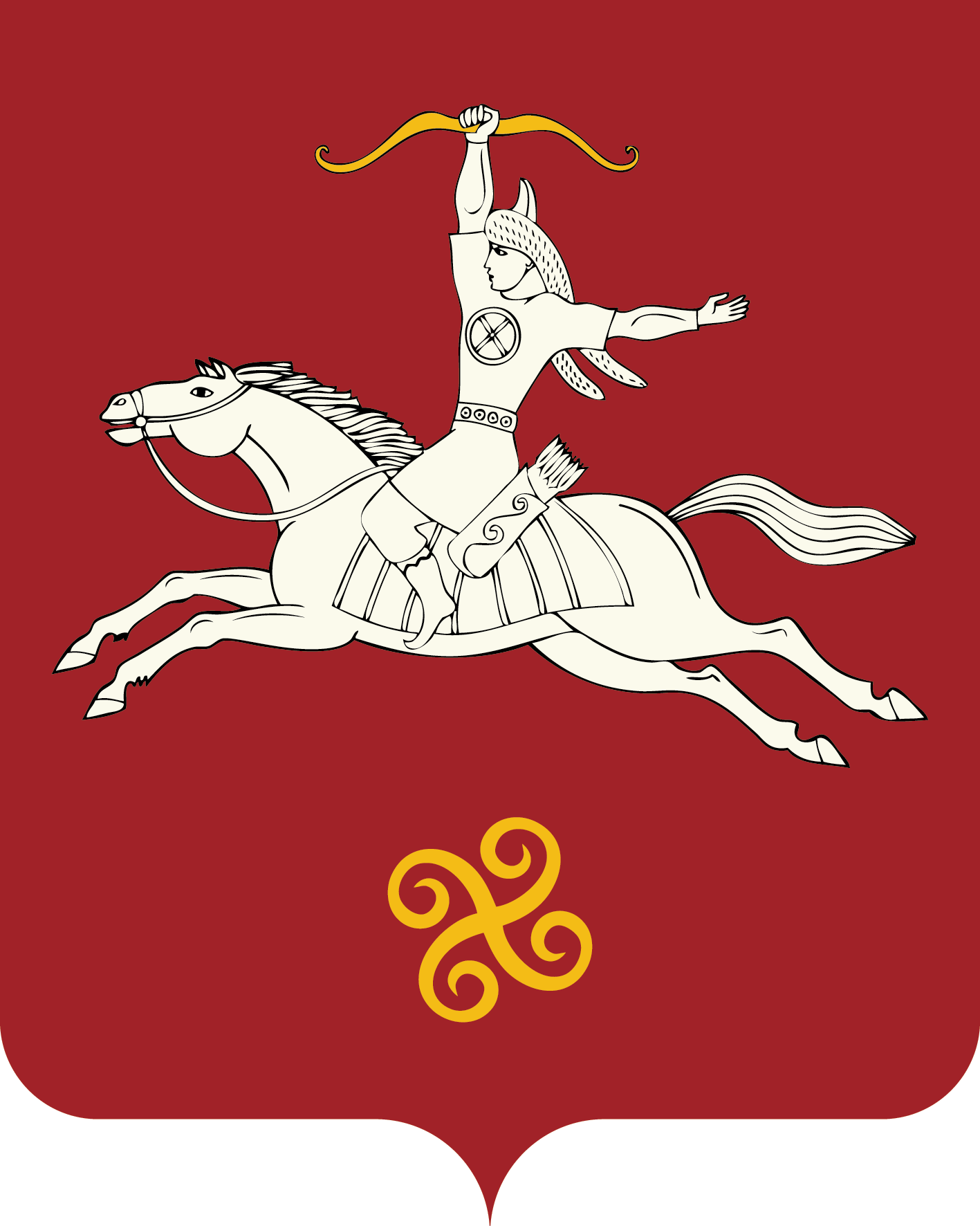 Республика БашкортостанАдминистрация сельского поселения Насибашевский    сельсоветмуниципального районаСалаватский район452496, Нəсебаш ауылы,  Υзəк урамы, 31тел. (34777) 2-31-01452496, с. Насибаш,  ул.Центральная, 31 тел. (34777) 2-31-01           ҚАРАР             ПОСТАНОВЛЕНИЕ«20»  март 2019 й.№ 10«20» март  2019 г.